VILLE DE SAINT-JUERY                        Menu    Restauration    MunicipaleVILLE DE SAINT-JUERY                        Menu    Restauration    MunicipaleVILLE DE SAINT-JUERY                        Menu    Restauration    MunicipaleVILLE DE SAINT-JUERY                        Menu    Restauration    MunicipaleVILLE DE SAINT-JUERY                        Menu    Restauration    MunicipaleVILLE DE SAINT-JUERY                        Menu    Restauration    MunicipaleVILLE DE SAINT-JUERY                        Menu    Restauration    MunicipaleMois : JUILLET 2021Semaine :28 juin au 2 juillet     Mois : JUILLET 2021Semaine :28 juin au 2 juillet                           ECOLES                      ECOLES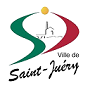    CRECHE   CRECHE   CRECHEMois : JUILLET 2021Semaine :28 juin au 2 juillet     Mois : JUILLET 2021Semaine :28 juin au 2 juillet                           ECOLES                      ECOLESGrandsPetitsPetitsLUNDILUNDIPique-NiqueMelon Pizza jambon fromage (3)Chip’sCompote gourdeMoelleux abricotPique-NiqueMelon Pizza jambon fromage (3)Chip’sCompote gourdeMoelleux abricotTomates mozzarellaSteak haché (1)Coquillettes au beurreGlace vanilleSteak haché (1)Purée légumesLaitageSteak haché (1)Purée légumesLaitageMARDIMARDIMenu végétarienChou rouge et blanc vinaigretteOmeletteGratin courgettes / pommes de terreFruitMenu végétarienChou rouge et blanc vinaigretteOmeletteGratin courgettes / pommes de terreFruitMenu végétarienChou rouge et blanc vinaigrettePoisson poché citronGratin courgettes / pommes de terreFruitMenu végétarienPoisson poché citronPurée courgettes / pommes de terreFruit mixéMenu végétarienPoisson poché citronPurée courgettes / pommes de terreFruit mixéMERCREDIMERCREDIAsperges vinaigretteRôti veau au jus (2)Purée carottes / pommes de terreCompoteRôti veau au jus (2)Purée carottes / pommes de terreCompoteRôti veau au jus (2)Purée carottes / pommes de terreCompoteJEUDIJEUDISalade exotique (s verte, ananas, cœur palmier)Filet lieu safranéRiz aux légumesFromageSalade exotique (s verte, ananas, cœur palmier)Filet lieu safranéRiz aux légumesFromageSalade exotique (s verte, ananas, cœur palmier)Filet lieu safranéRiz aux légumesFromageFilet lieu pochéPurée haricots verts / pommes de terreFruit mixéFilet lieu pochéPurée haricots verts / pommes de terreFruit mixéVENDREDIVENDREDISalade piémontaise (p terre, tomates, jambon york, cornichon)Gigot agneau (4)Brocolis persillésFromage blancSalade piémontaise (p terre, tomates, jambon york, cornichon)Gigot agneau (4)Brocolis persillésFromage blancSalade piémontaise (p terre, tomates, jambon york)Gigot agneau (4)Brocolis persillésFromage blancGigot agneau (4)Purée potiron / pommes de terreFromage blancGigot agneau (4)Purée potiron / pommes de terreFromage blanc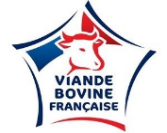 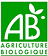 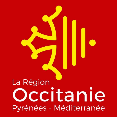 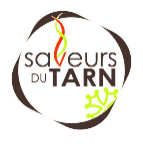 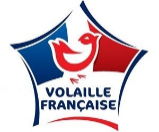 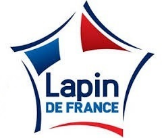 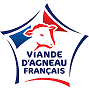 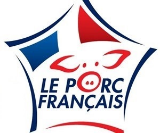 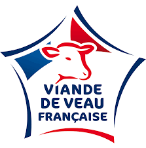 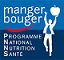 Melon                                     Haché de porc sce tomateGratin cèleri/pomm terreGlace au chocolat                          VILLE DE SAINT-JUERY                        Menu    Restauration    MunicipaleVILLE DE SAINT-JUERY                        Menu    Restauration    MunicipaleVILLE DE SAINT-JUERY                        Menu    Restauration    MunicipaleVILLE DE SAINT-JUERY                        Menu    Restauration    MunicipaleVILLE DE SAINT-JUERY                        Menu    Restauration    MunicipaleVILLE DE SAINT-JUERY                        Menu    Restauration    MunicipaleVILLE DE SAINT-JUERY                        Menu    Restauration    MunicipaleMois : JUILLET 2021Semaine :05 au 09 juillet                          ECOLES                      ECOLES   CRECHE   CRECHE   CRECHE   CRECHEMois : JUILLET 2021Semaine :05 au 09 juillet                          ECOLES                      ECOLESGrandsGrandsGrandsPetitsLUNDIMenu végétarienSalade verte / avocatCroq’fromagePoêlée campagnarde(har verts, p de terre, carottes, har beurre,oignons, épices)FruitMenu végétarienSalade verte / avocatCroq’fromagePoêlée campagnarde(har verts, p de terre, carottes, har beurre,oignons, épices)FruitMenu végétarienSalade verte / avocatCroq’fromagePoêlée campagnarde(har verts, p de terre, carottes, har beurre,oignons, épices)FruitMenu végétarienSalade verte / avocatCroq’fromagePoêlée campagnarde(har verts, p de terre, carottes, har beurre,oignons, épices)FruitMenu végétarienSalade verte / avocatCroq’fromagePoêlée campagnarde(har verts, p de terre, carottes, har beurre,oignons, épices)FruitMenu végétarienEscalope volaille (6)Purée légumesFruit mixéMARDIMelonMerlu meunière Ratatouille et rizFromageMelonMerlu meunière Ratatouille et rizFromageMelonMerlu meunièreRatatouille et rizFromageMelonMerlu meunièreRatatouille et rizFromageMelonMerlu meunièreRatatouille et rizFromagePoisson pochéPurée courgettes / pommes de terreLaitageMERCREDITabouléFilet poulet au jus (6)Carottes sautéesCrème dessertTabouléFilet poulet au jus (6)Carottes sautéesCrème dessertTabouléFilet poulet au jus (6)Carottes sautéesCrème dessertFilet poulet au jus (6)Purée carottes / pommes de terreCompoteJEUDICroisillon emmentalJambon braisé (3)Tian de légumesPêches au siropCroisillon emmentalJambon braisé (3)Tian de légumesPêches au siropCroisillon emmentalJambon braisé (3)Tian de légumesPêches au siropJambon braisé (3)Purée potiron / pommes de terrePêches au sirop mixéesVENDREDISalade verte et radisEmincé bœuf carottes (1)Pommes terre vapeurYaourt à boireSalade verte et radisEmincé bœuf carottes (1)Pommes terre vapeurYaourt à boireSalade verte et radisEmincé bœuf carottes (1)Pommes terre vapeurYaourt à boireSteak haché (1)Purée haricots verts / pommes de terreLaitageMelon                                     Haché de porc sce tomateGratin cèleri/pomm terreGlace au chocolat                          